INDICAÇÃO Nº 770 /11“Operação tapa buracos na Rua Profeta Jeremias esquina com a Rua Ouro Preto, no bairro Rochelle”.INDICA ao senhor Prefeito Municipal, na forma regimental, determinar ao setor competente que proceda a Operação tapa buracos na Rua Profeta Jeremias esquina com a Rua Ouro Preto, no bairro Rochelle.                                              Justificativa:Referida rua encontrá-se com buraco e necessita dos serviços de operação tapa buracos com urgência.Plenário “Dr. Tancredo Neves”, em 04 de março de 2011.DUCIMAR DE JESUS CARDOSO“KADU GARÇOM”-Vereador/ 1° secretário-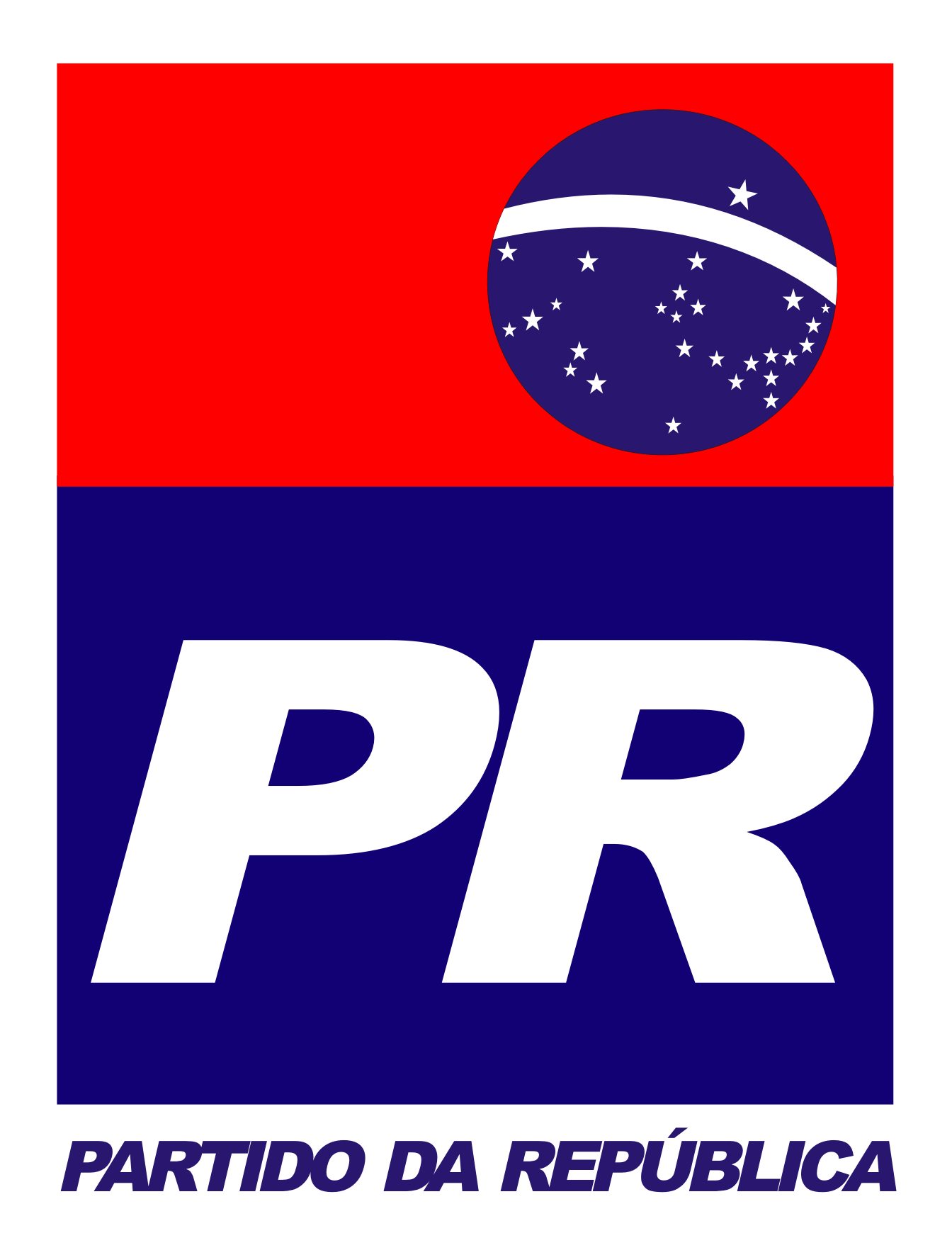 